Economics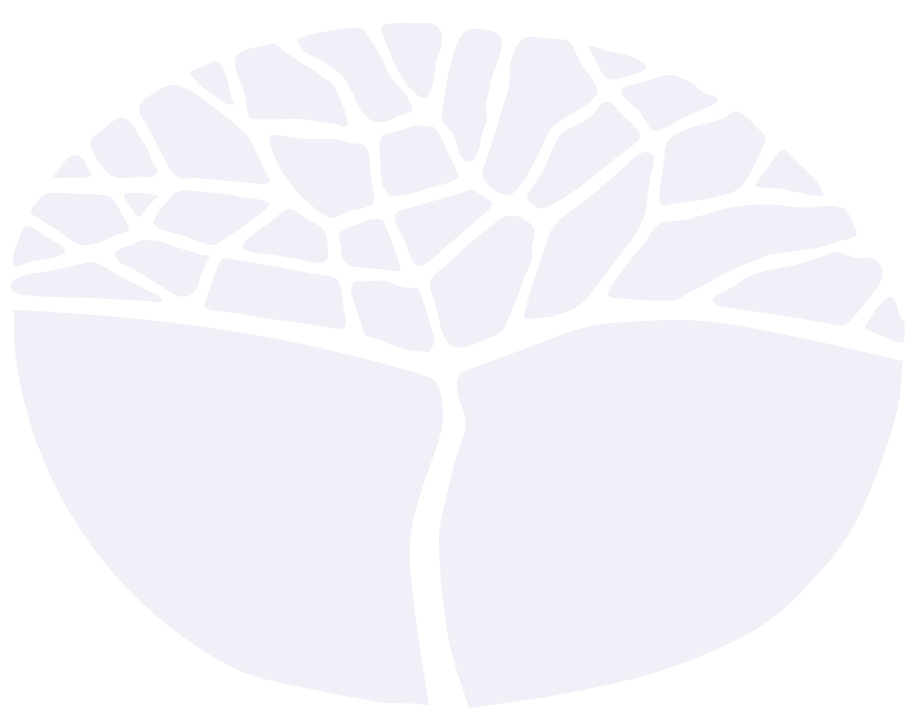 General courseExternally set taskSample 2016Note: This Externally set task sample is based on the following content from Unit 3 of the General Year 12 syllabus.factors affecting demandfactors affecting supplythe effect of changes in non-price on quantity demanded i.e. increase or decrease in demandthe effect of changes in non-price factors on quantity supplied i.e. increase or decrease in supplythe concept of market equilibriumthe effect of changes in demand and supply on market equilibriumthe concept of price elasticity of demandthe distinction between goods that are price elastic and price inelastic in demanddeterminants of price elasticity of demandthe link between price elasticity and revenuethe significance of price elasticity of demand for consumers, business and governmentuse economics models, including demand and supply graphs, to analyse market behaviour and performanceuse evidence found in economic information and data to justify a conclusionselect and use appropriate terminologyapply mathematical techniques relevant to microeconomic analysis, including the calculation of total revenue to determine price elasticity of demandIn future years, this information will be provided late in Term 3 of the year prior to the conduct of the Externally set task. This will enable teachers to tailor their teaching and learning program to ensure that the content is delivered prior to the students undertaking the task in Term 2 of Year 12.Copyright© School Curriculum and Standards Authority, 2014This document – apart from any third party copyright material contained in it – may be freely copied, or communicated on an intranet, for non-commercial purposes in educational institutions, provided that the School Curriculum and Standards Authority is acknowledged as the copyright owner, and that the Authority’s moral rights are not infringed.Copying or communication for any other purpose can be done only within the terms of the Copyright Act 1968 or with prior written permission of the School Curriculum and Standards Authority. Copying or communication of any third party copyright material can be done only within the terms of the Copyright Act 1968 or with permission of the copyright owners.Any content in this document that has been derived from the Australian Curriculum may be used under the terms of the Creative Commons Attribution-NonCommercial 3.0 Australia licenceDisclaimerAny resources such as texts, websites and so on that may be referred to in this document are provided as examples of resources that teachers can use to support their learning programs. Their inclusion does not imply that they are mandatory or that they are the only resources relevant to the course.EconomicsExternally set task Working time for the task: 	60 minutesTotal marks:	20 marksWeighting: 	15% of the school mark Read the article below and answer the four questions that follow.Prices soar as mango shortfall hitsA critical mango shortage in WA’s north has consumers digging into their pockets.Kununurra growers are picking up to 90% less than average. A Department of Agriculture and Food Officer said, ‘Though we had average rainfall, we did not have a lot of cloud cover, which mangoes need.’ Adverse weather had caused the poor crop.Mangoes are currently selling at $60 a tray, whereas in a normal season, they would sell for $20 a tray. Demand for mango trays has fallen from 5000 trays per day to 1000 trays per day as a result.Source: 2/3 November 2013, The Weekend WestIdentify the factor affecting the mango market and describe why this has caused mango prices to increase rapidly (soar).	(2 marks)	________________________________________________________________________________	________________________________________________________________________________	________________________________________________________________________________	________________________________________________________________________________	________________________________________________________________________________	________________________________________________________________________________Demonstrate, on the diagram below, and explain the change in market equilibrium that has occurred in the mango market.	(6 marks)Price	Quantity	________________________________________________________________________________	________________________________________________________________________________	________________________________________________________________________________	________________________________________________________________________________	________________________________________________________________________________	________________________________________________________________________________	________________________________________________________________________________	________________________________________________________________________________	________________________________________________________________________________	________________________________________________________________________________	________________________________________________________________________________	________________________________________________________________________________	________________________________________________________________________________	________________________________________________________________________________	________________________________________________________________________________Identify three (3) non-price factors and explain how each of these would influence demand in the mango market.	(6 marks)	Factor 1: 	________________________________________________________________________________	________________________________________________________________________________	________________________________________________________________________________	________________________________________________________________________________	________________________________________________________________________________	________________________________________________________________________________	Factor 2: 	________________________________________________________________________________	________________________________________________________________________________	________________________________________________________________________________	________________________________________________________________________________	________________________________________________________________________________	________________________________________________________________________________	Factor 3: 	________________________________________________________________________________	________________________________________________________________________________	________________________________________________________________________________	________________________________________________________________________________	________________________________________________________________________________	________________________________________________________________________________	Using evidence from the article on page 1, comment on the price elasticity of demand for mangoes.	(6 marks)	________________________________________________________________________________	________________________________________________________________________________	________________________________________________________________________________	________________________________________________________________________________	________________________________________________________________________________	________________________________________________________________________________	________________________________________________________________________________	________________________________________________________________________________	________________________________________________________________________________	________________________________________________________________________________	________________________________________________________________________________	________________________________________________________________________________	________________________________________________________________________________	________________________________________________________________________________	________________________________________________________________________________	________________________________________________________________________________	________________________________________________________________________________	________________________________________________________________________________